Графика и проектирование«______»   класс, фамилия и имя уч-сяРАБОЧАЯ ТЕТРАДЬ 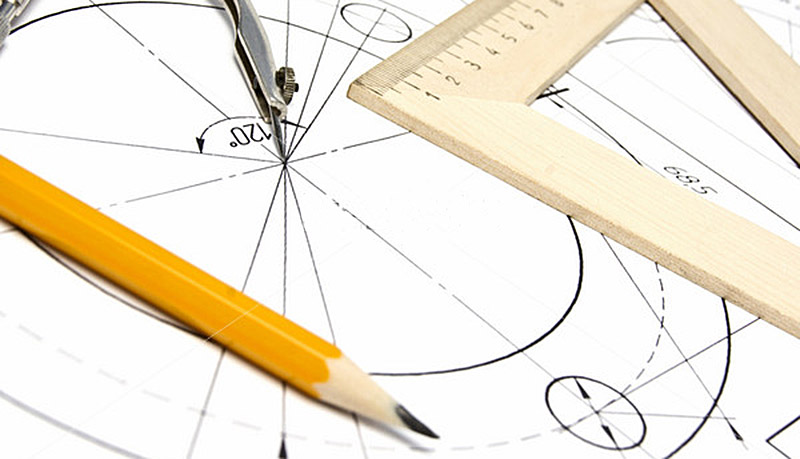 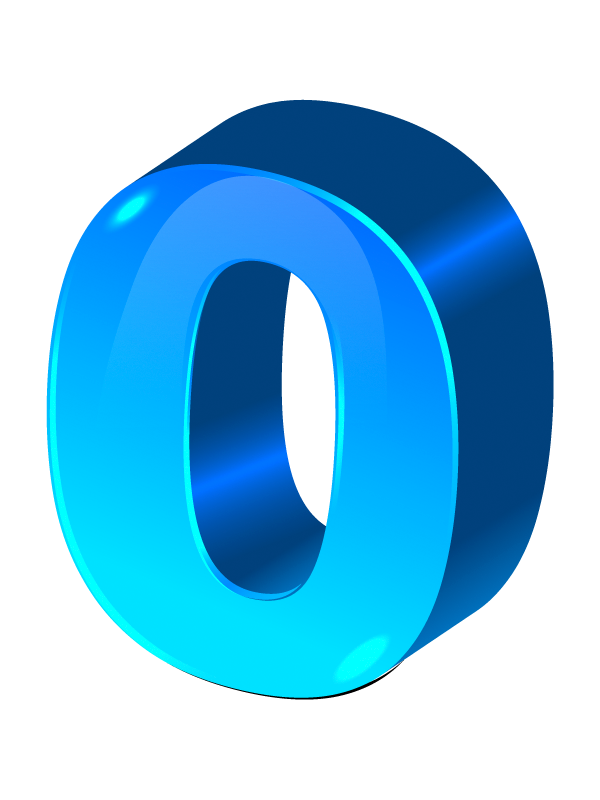 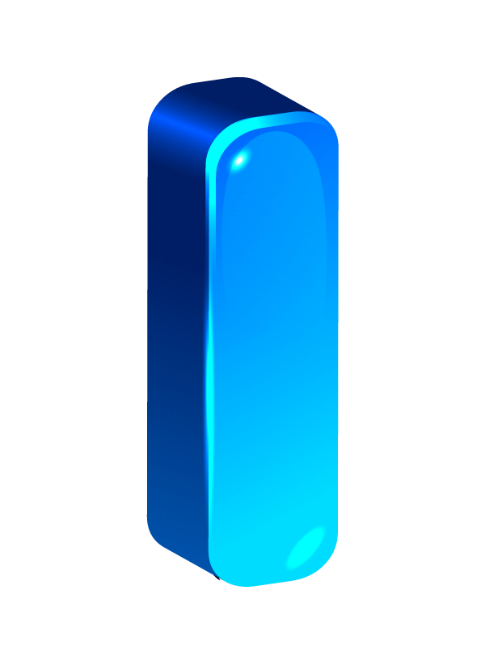 2020-2021 учебный годЧто называется чертежом?.....................................................................................................................................................................................................................................................................................................................................Что такое стандарт? Для чего вводят стандарт...................................................................................................................................................................................................................................................................................................................................................................................................................................................................................................................1 задание. Используя угольники проведите отрезки одинаковой 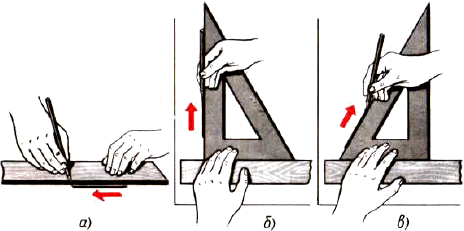 длинны до конца тетради под углом:900 – 450 –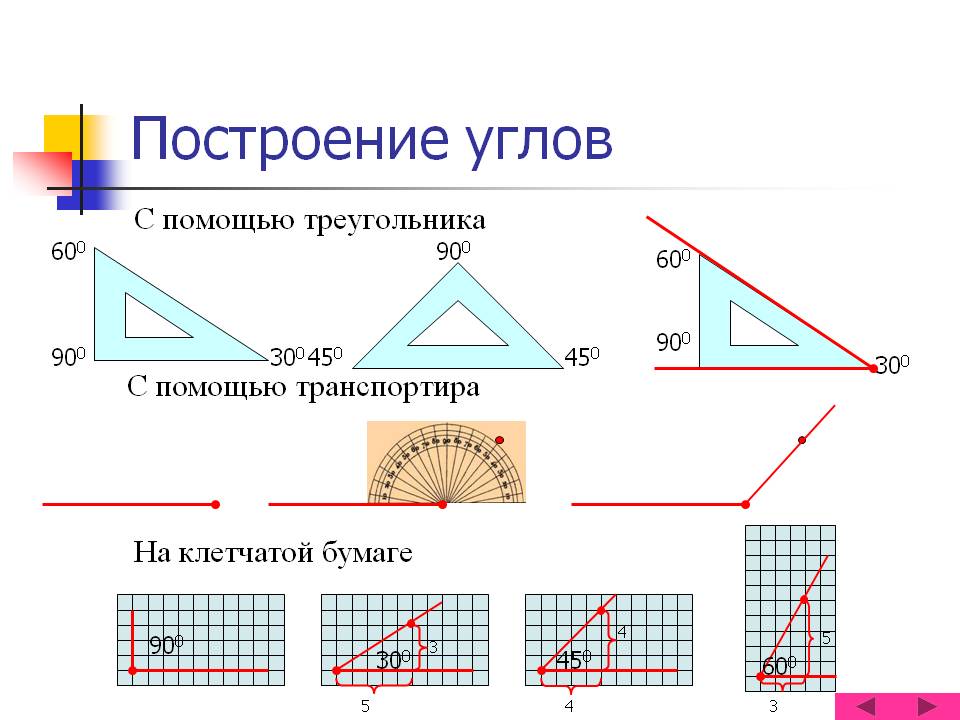 300–70– 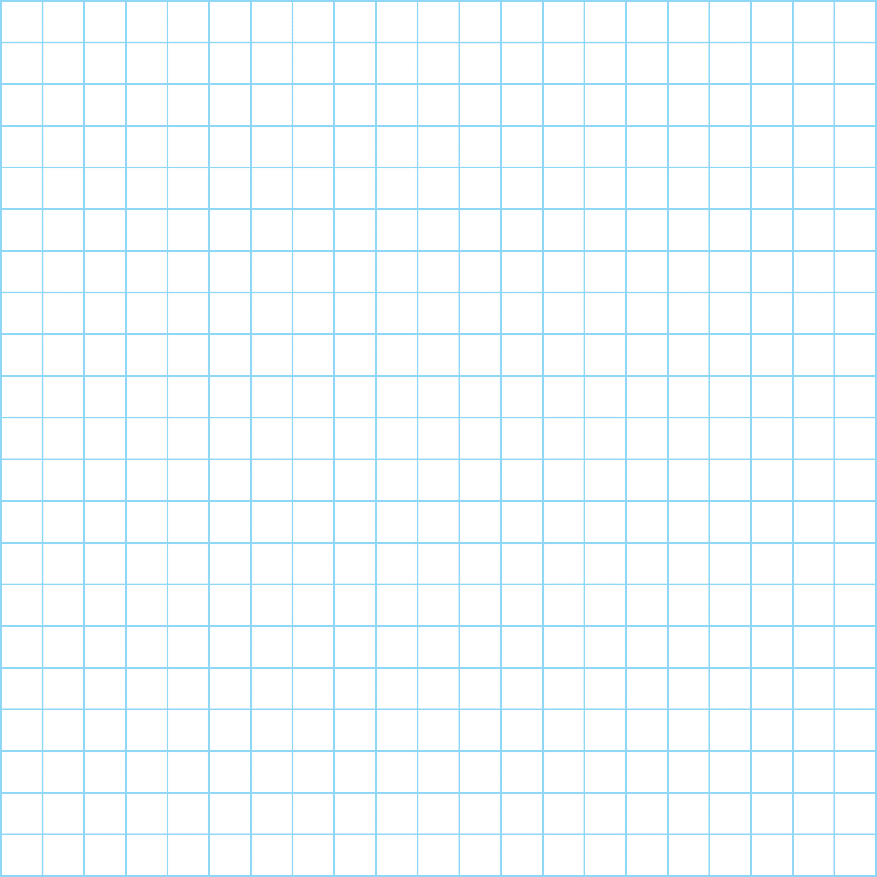 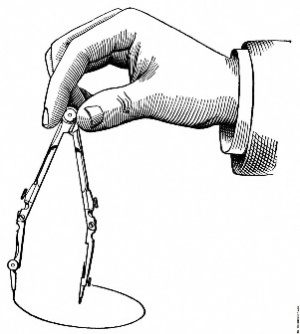 Указания к работе. Старайтесь все линии проводить одинаковой толщины, четко и аккуратно2-задание. Используя циркуль проведите окружности диаметром 16, 24, 30, 12, 44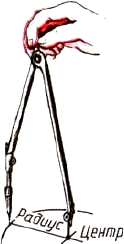 .......................................................................3-задане. Заполни таблицу используя учебник на стр.154-задание используя рисунок заполни таблицу.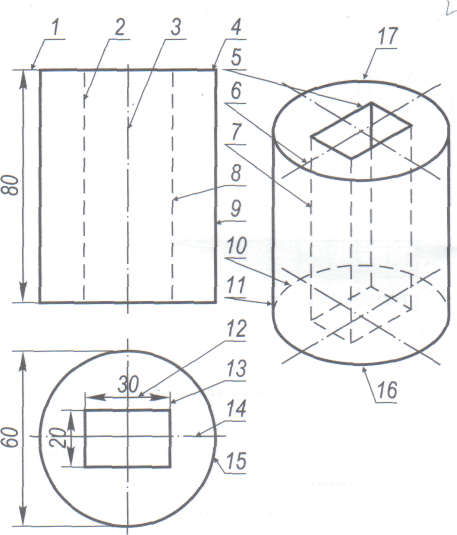 5-задание. По данным образцам продолжите проводить линии и окружности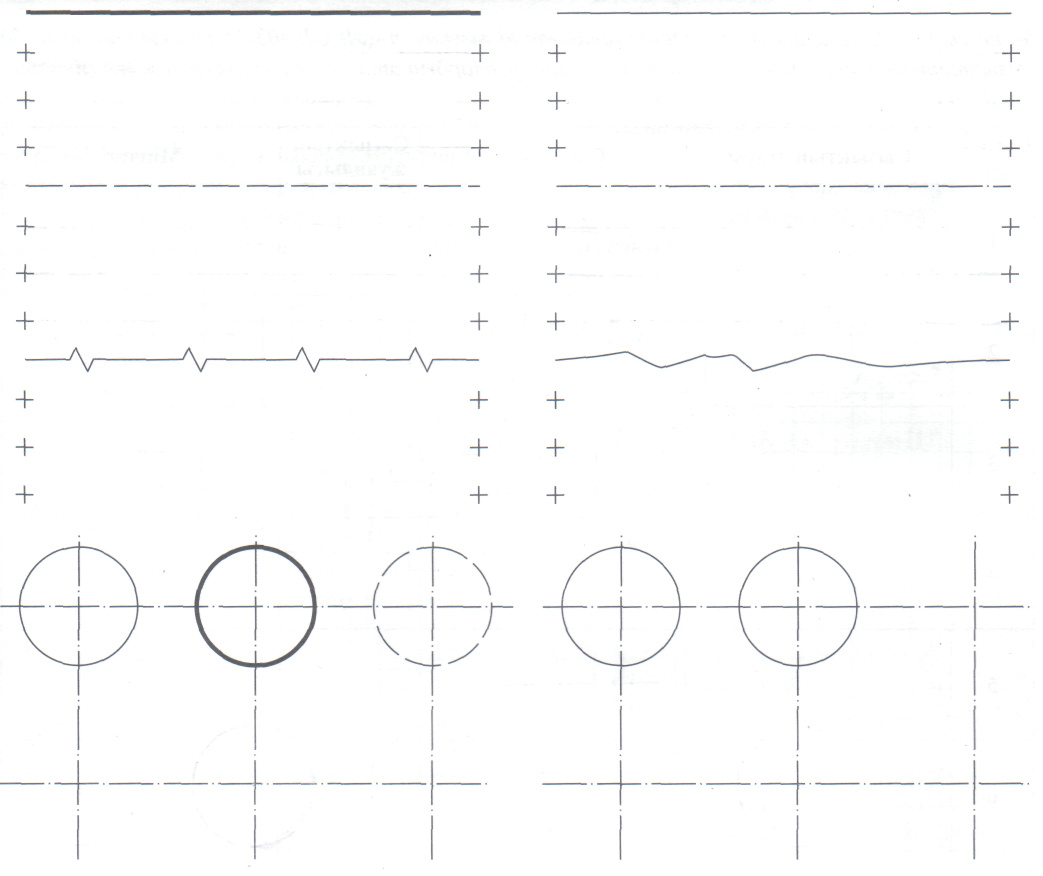 6-задание  повторите линии чертежа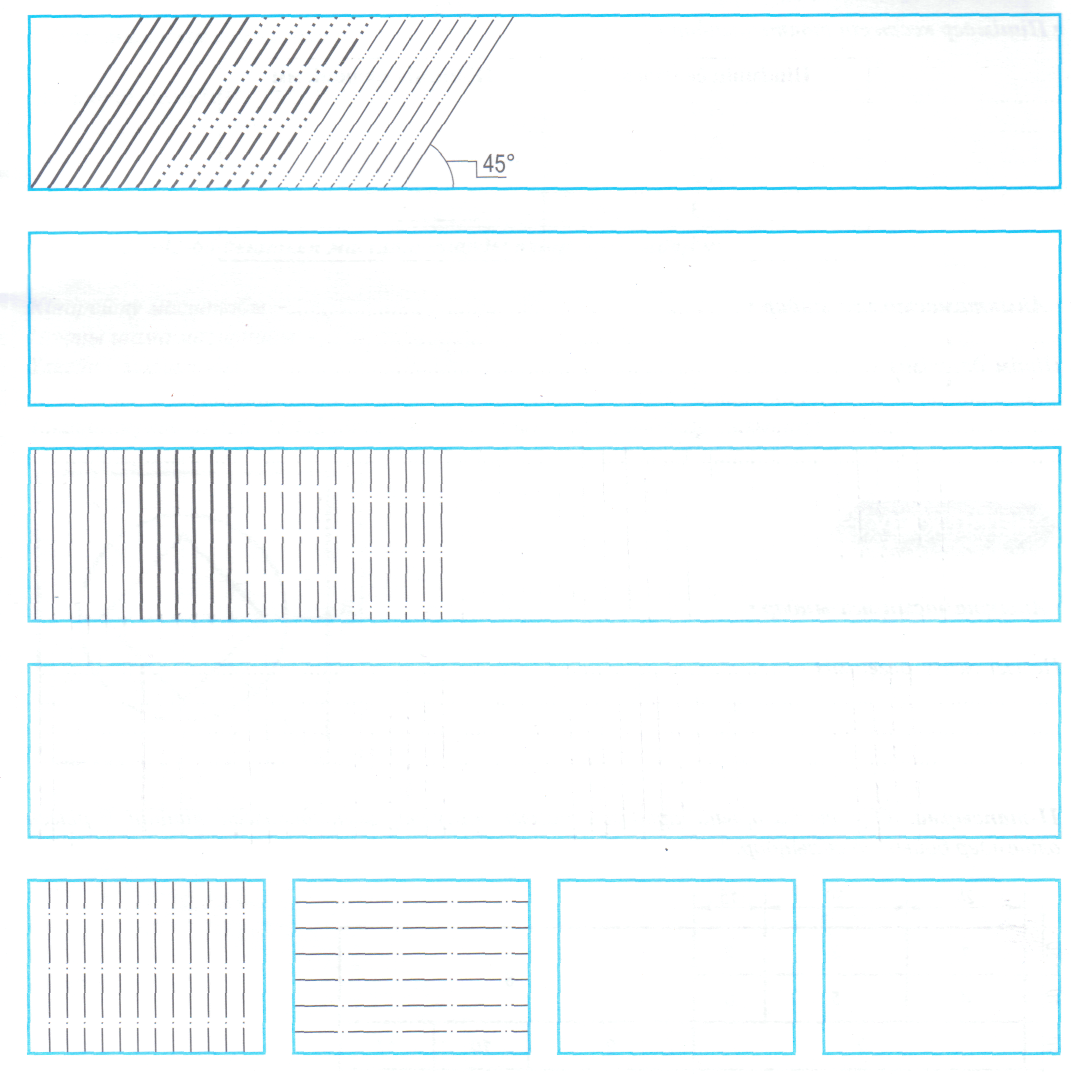 7-упражнение. Найди линии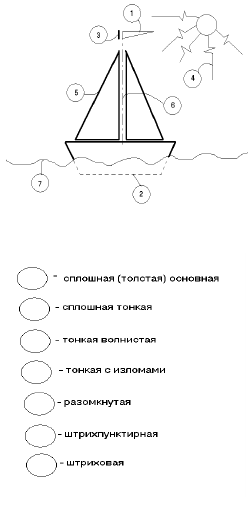 Что называется масштабом?-................................................................................................................................................................................................................................................................................................................................................................................................................................................................................................................Масштаб уменьшения-.............................................................................................................................Масштаб увеличения-...............................................................................................................................Натуральная величена-............................................................................................................................................ Какие размеры деталей наносятся на масштабах уменьшения и увеличения? - ................................................................................................................................................................................................................................................................................................................................................................................................................................................................................................................Заполните таблицу форматов7 задание.- На формате А4, постройте рамку основной надписи и ее графы. Надписи не выполняйте.  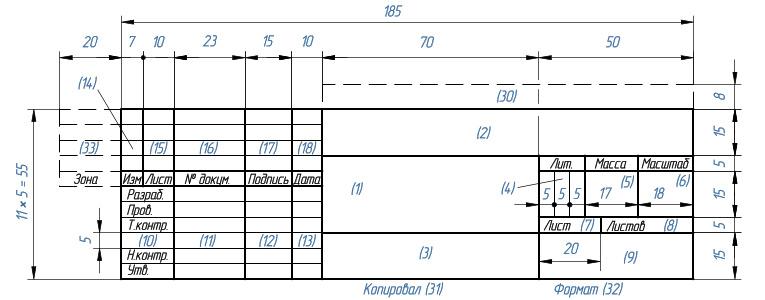 Чертежный шрифт- ...............................................................................................................................................................................................................................................................................................................................................................................................................................................................................................................................................................................................................................................................................................................................................................................................................................................................................................................................................................................................................................8 задание –повторите элементы шрифта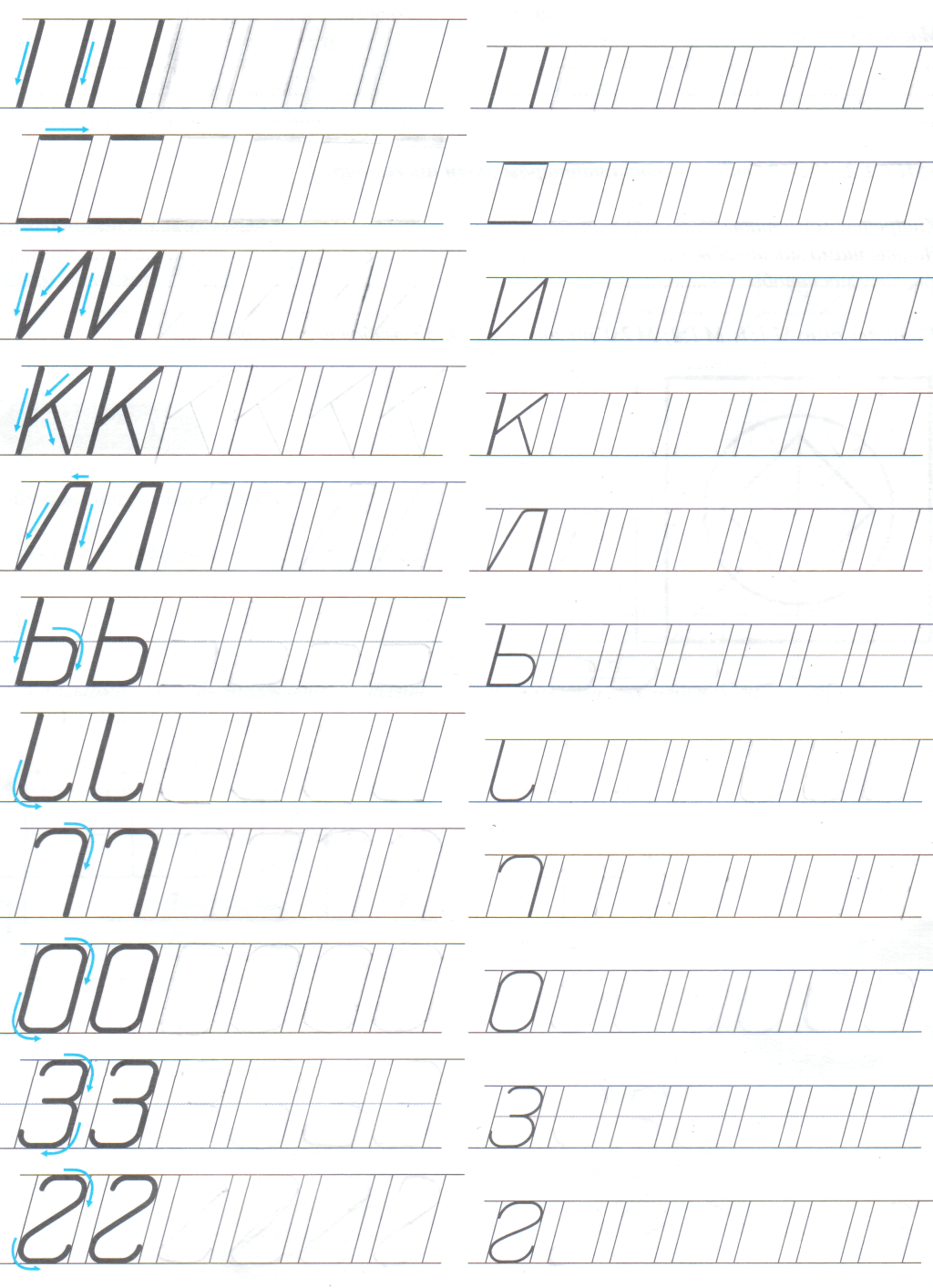           9задание – По данным образцам повторите чертежным шрифтом 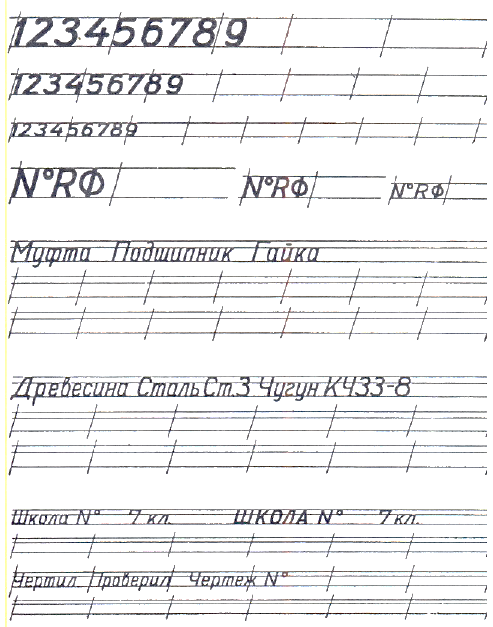 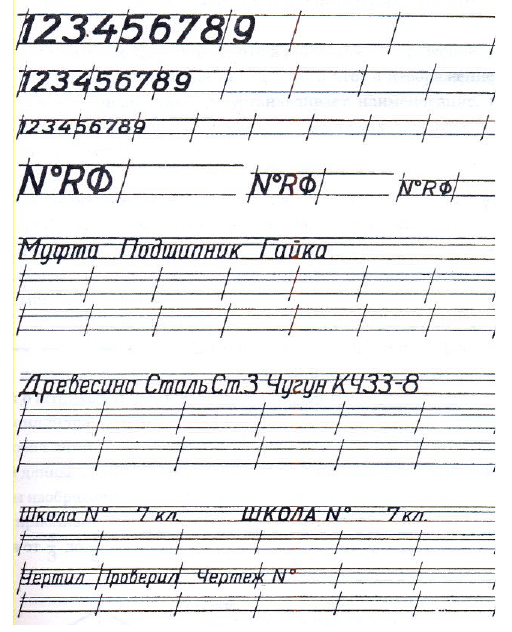 10 задание –Напишите чертежным шрифтом свою фамилию, имя и отчество, дату рождения, пословицу поговорку или афоризм. 10 задание –заполните основную надпись ( по приведенному образцу 7 задания)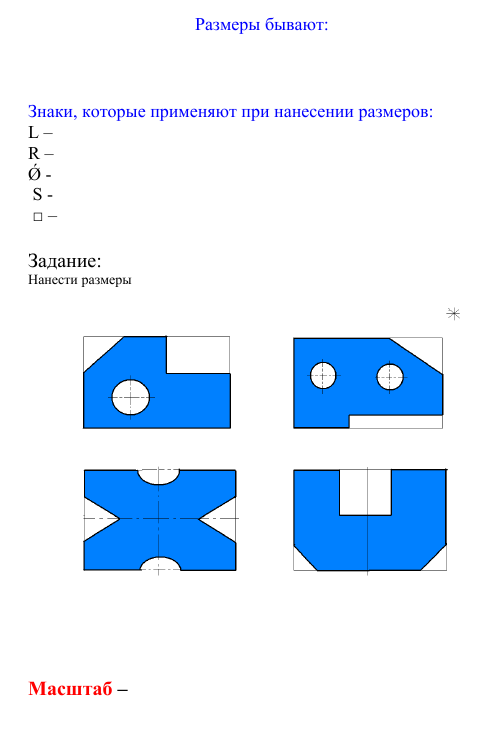 11 задание –закончите линии стрелками 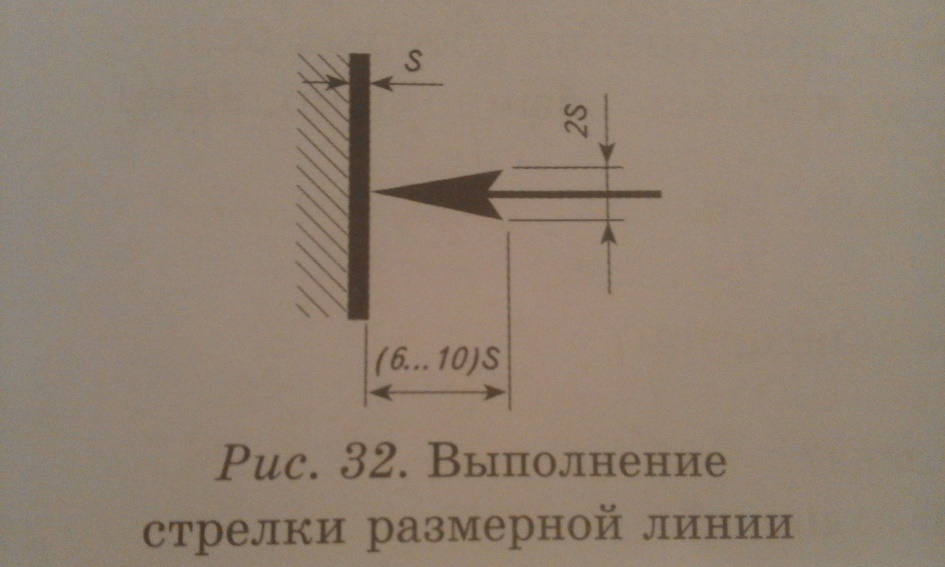 12 задание –нанесите необходимые размеры 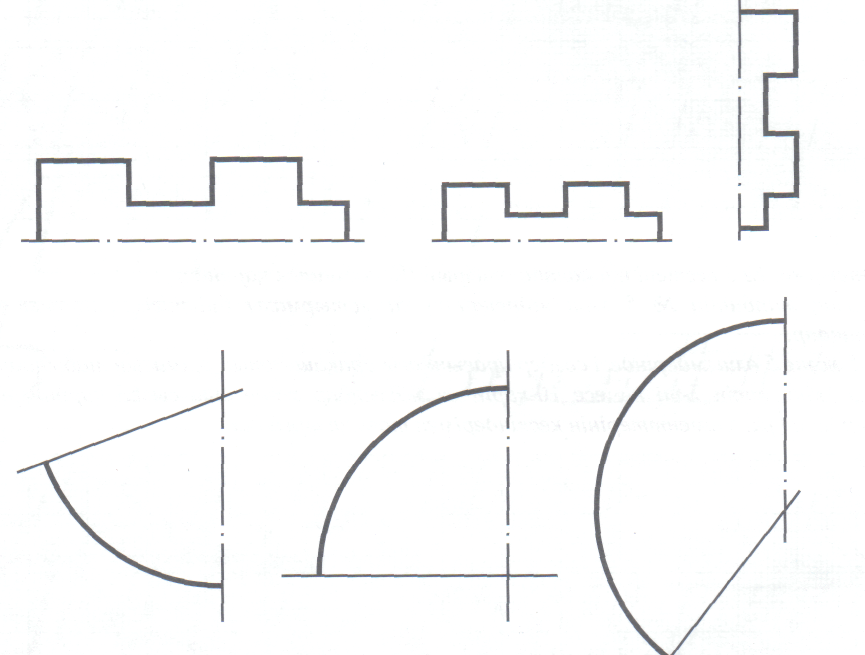 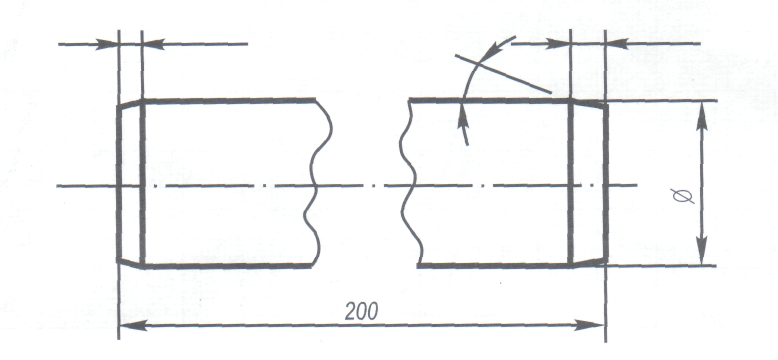 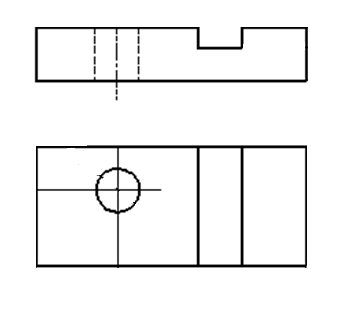 13 задание – Исправь ошибки. Упражнение на закрепление материала ( работа цветным карандашом)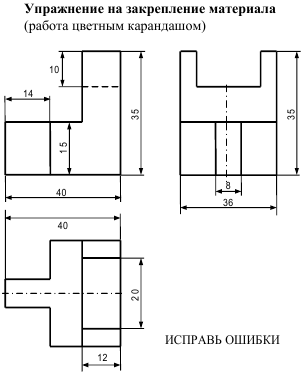 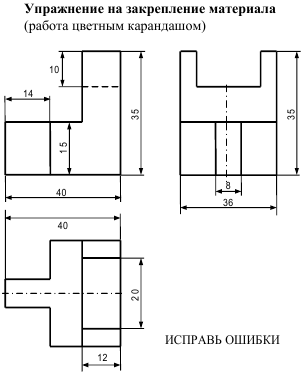 Практическая работа №1" Построение чертежа плоской детали по имеющейся половине изображения, разделенной осью симметрии"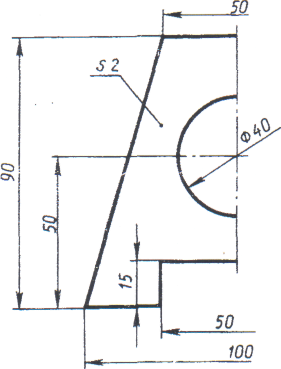 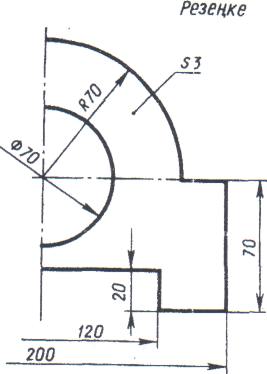 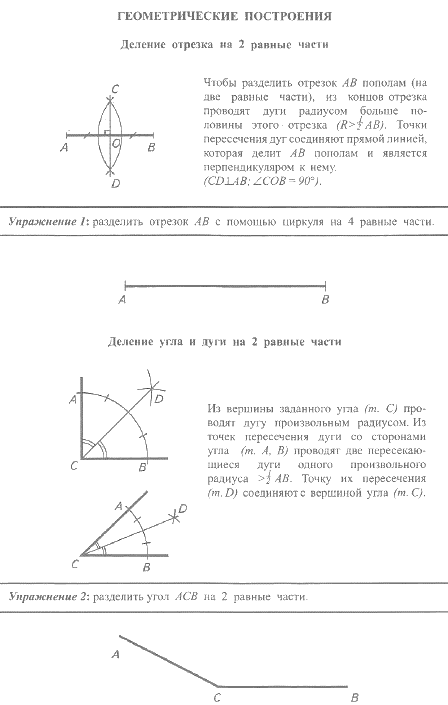 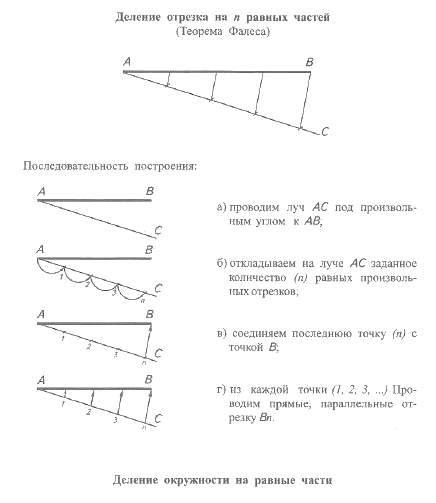 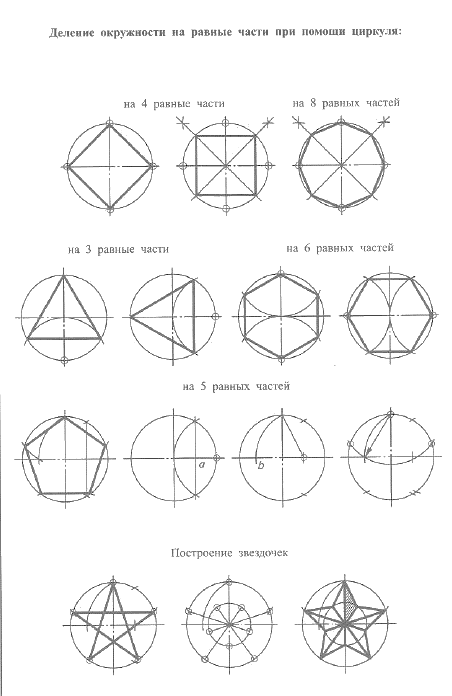 14 задание – разделить окружности на указанное количество равных частей при помощи циркуля, вписать правильный многоугольник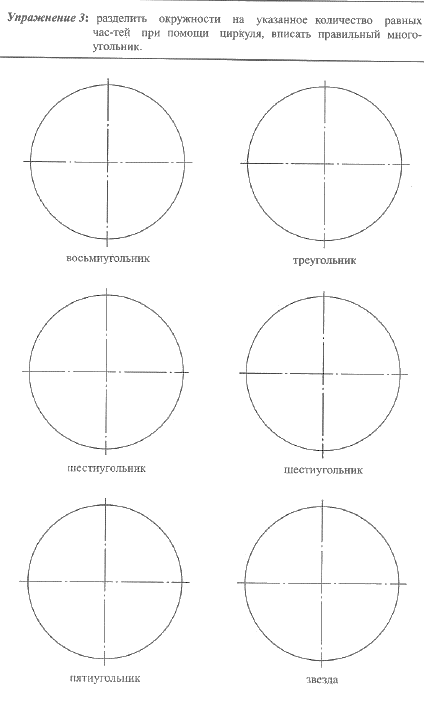 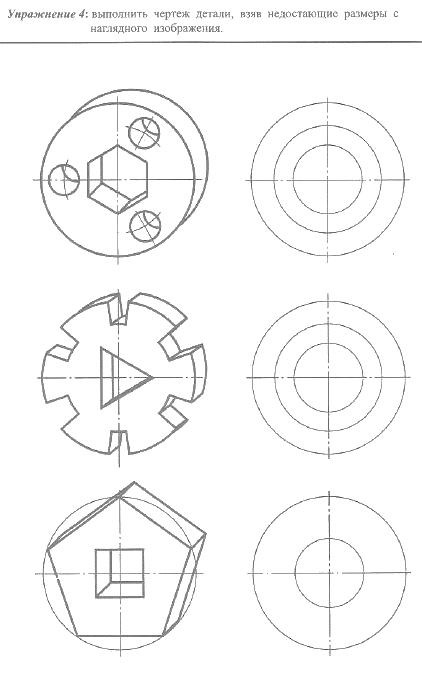 15 задание – выполнить чертеж детали, взяв недостающие размеры с наглядного изображения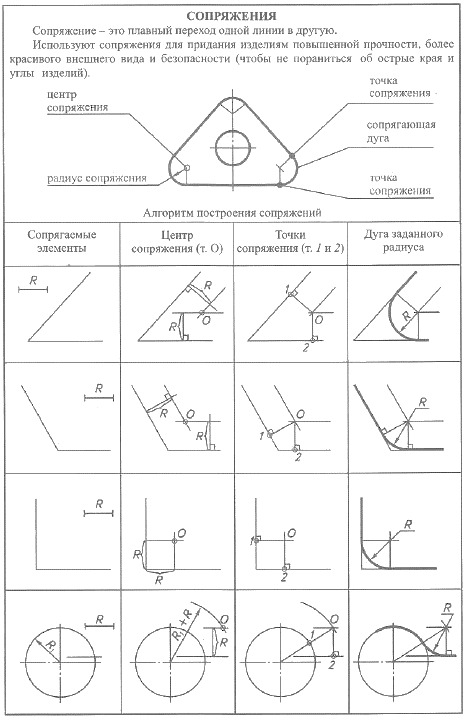 17 задание – Построить сопряжение дугой заданного радиуса. 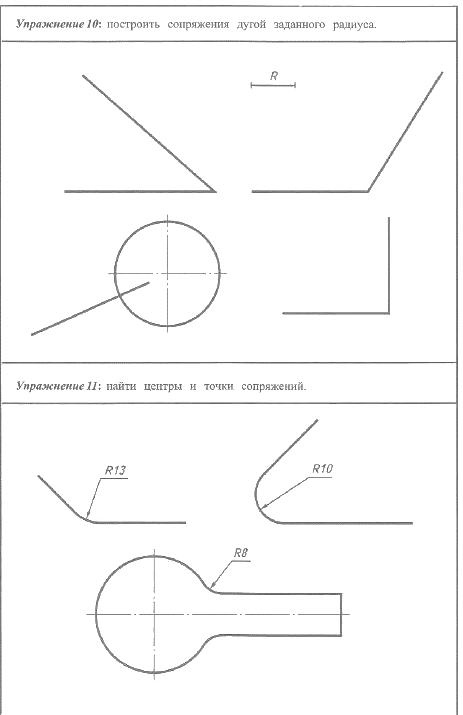 Тест №1. Линии чертежа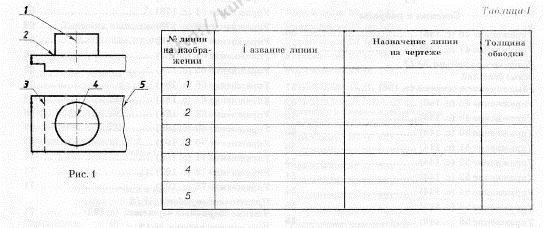 18 задание – (для домашней работы): на чертежах отсутствуют сопряжения. Найдите эти места, постройте центры и точки сопряженй, выполните сопряженя.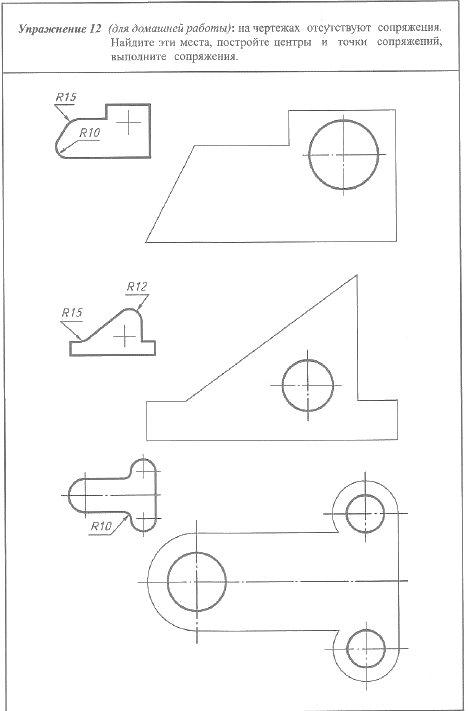 19 задание – На формате построить чертеж детали по ее наглядному изображению 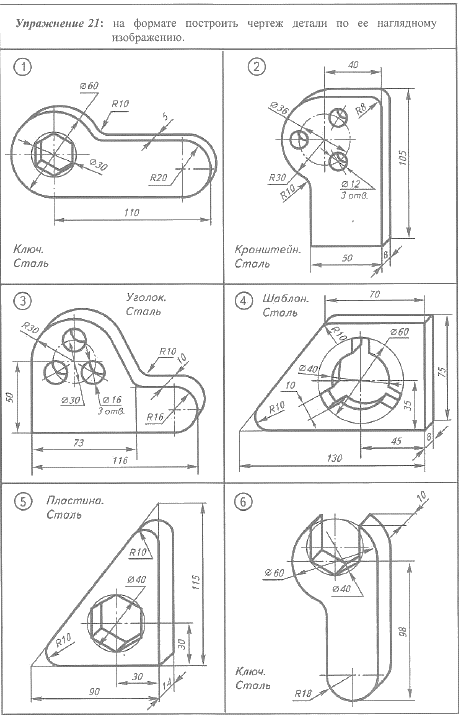 Тест №2. Нанесение размеров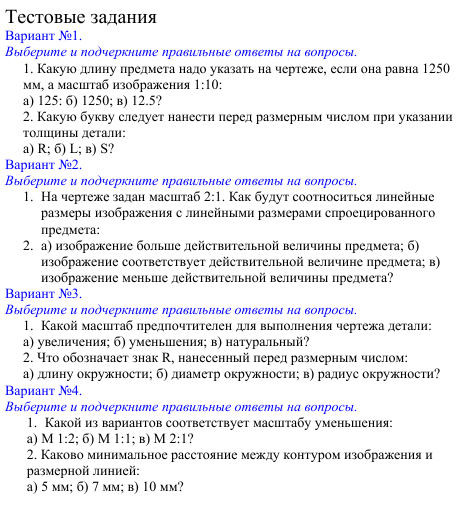 Тест №3. Сопряжение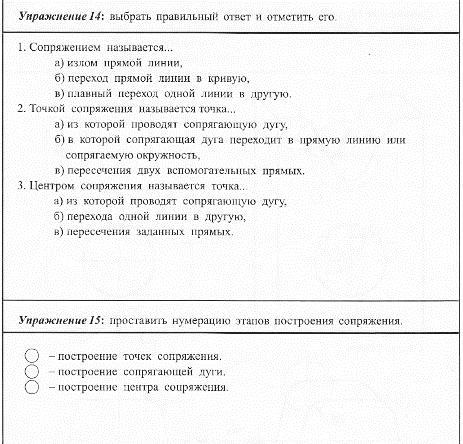 20 задание – Поставтить нумерацию этапов построения сопряжения.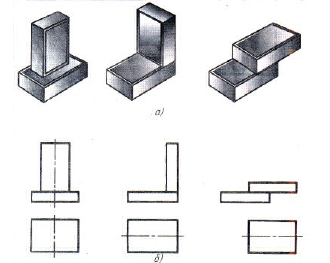 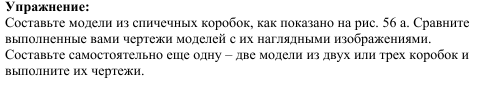 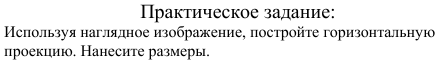 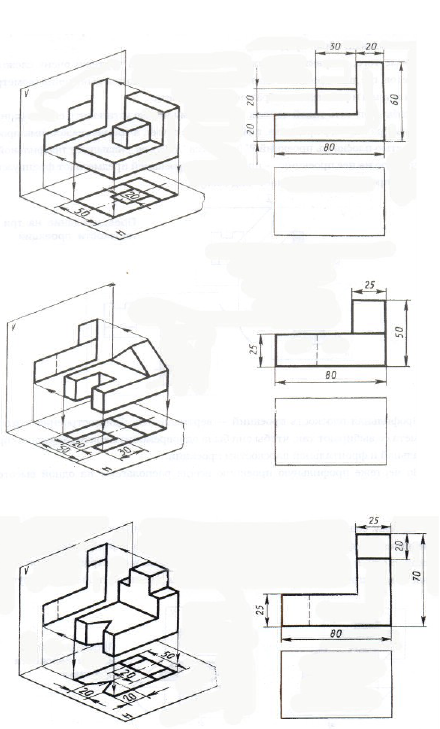 Аксонометрия:____________________________________________________ Виды аксонометрических проекций:_______________________________________     ________________________________________№Наименование Назначение Начертание Толщина линии по отношению к основной линии1.2.3.4.5.6.7.Наименование линииНомер линииОбознчения форматовРазмеры сторон формата, ммА 0А 1А 2А 3А 4